INDICAÇÃO Nº                  Assunto: Solicita ao Sr. Prefeito Municipal que designe ao setor competente para que seja refeita a lombada na Avenida Eloy Argemiro Carniatto, altura do nº 151 no Jardim do Engenho. Senhor Presidente,INDICO, ao Sr. Prefeito Municipal, nos termos do Regimento Interno desta Casa de Leis, que se digne Sua Excelência determinar ao setor competente da Administração para que seja refeita a lombada em local que especifica.                                     SALA DAS SESSÕES, 14 de novembro de 2017.SÉRGIO LUIS RODRIGUESVereador – PPS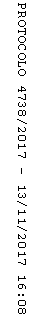 